Composition of Transformations Notes  			Name____________Composition of Transformation: any combination of a reflection, rotation, translation, or dilation. The new image could be similar (non-rigid transformation) or congruent (rigid transformation) to the original.Examples:Pause the video and try the ones on the back on your own!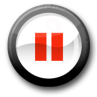 Then press play and check your answers with a color pen.1) What transformations and/or dilations have occurred?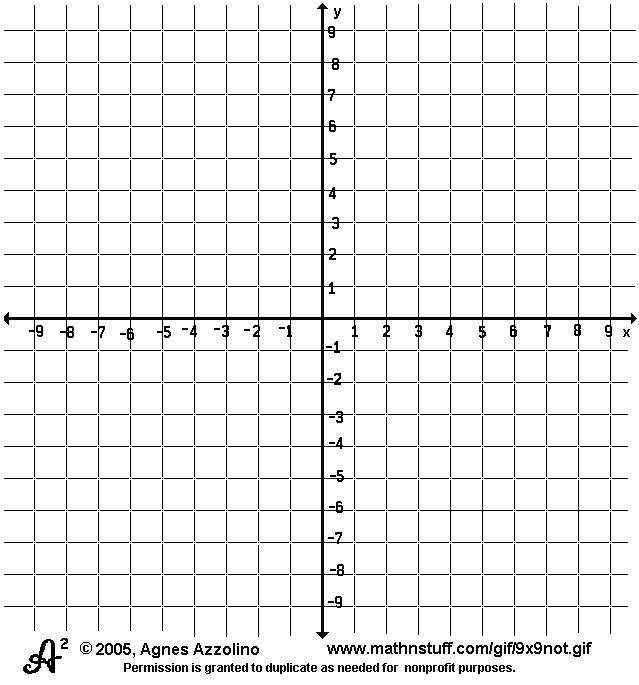 Are the figures similar or congruent?2) What transformations and/or dilations have occurred?Are the figures similar or congruent?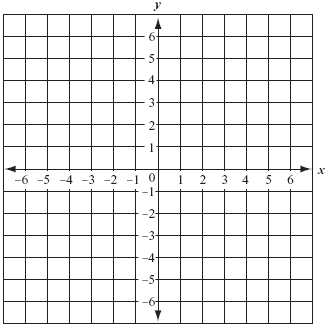 3) Dilate the object with a scale factor of ½, then rotate 90o clockwise.Give the new coordinates4) Rotate the figure 180o counterclockwise, then translate 5 units up.Give the new coordinates1) What transformations and/or dilations have occurred?Are the figures similar or congruent?2) What transformations and/or dilations have occurred?Are the figures similar or congruent?3) Reflect over the y-axis, then dilate to a scale factor of 3.Give the new coordinates.4) Rotate 90o counterclockwise, translate 6 units down, then reflect over the x-axis.Give the new coordinates.